VValuation of Land Act 1978Portfolio:Minister for LandsAgency:Western Australian Land Information AuthorityValuation of Land Act 19781978/07420 Oct 19781 Jul 1979 (see s. 2 and Gazette 11 May 1979 p. 1211)Valuation of Land Act Amendment Act 19791979/02231 Aug 19791 Jul 1979 (see s. 2)Valuation of Land Amendment Act 19811981/01626 May 19811 Jul 1981 (see s. 2)Reprint approved 2 Feb 1983 Reprint approved 2 Feb 1983 Reprint approved 2 Feb 1983 Reprint approved 2 Feb 1983 Valuation of Land Amendment Act 19841984/01031 May 198431 May 1984Acts Amendment (Mining Tenements) (Rating) Act 1984 Pt. III1984/02531 May 198431 May 1984 (see s. 2(1))Valuation of Land Amendment Act (No. 2) 19841984/04321 Jun 198421 Jun 1984Acts Amendment (Strata Titles) Act 1985 Pt. IV1985/04013 May 198530 Jun 1985 (see s. 2 and Gazette 21 Jun 1985 p. 2188)Valuation of Land Amendment Act 19861986/00715 Jul 19861 Jul 1986 (see s. 2)Valuation of Land Amendment Act (No. 2) 19861986/0734 Dec 19861 Jan 1987Valuation of Land Amendment Act 19871987/02025 Jun 19871 Jul 1987 (see s. 2)Local Government Amendment Act 1988 s. 171988/0106 Jul 19886 Jul 1988 (see s. 2(1))Land Tax Relief Act 1991 s. 51991/05612 Dec 199112 Dec 1991 (see s. 2)Valuation of Land Amendment Act 19921992/00816 Jun 199230 Jun 1992 (see s. 2)Acts Amendment (Annual Valuations and Land Tax) Act 1993 Pt. 21993/01729 Nov 199329 Nov 1993 (see s. 2)Valuation of Land Amendment Act 19931993/02815 Dec 1993s. 1 & 2: 15 Dec 1993;Act other than s. 1 & 2: 30 Jun 1995 (see s. 2 and Gazette 27 Jun 1995 p. 2523)City of Perth Restructuring Act 1993 s. 341993/03820 Dec 19931 Jul 1994 (see s. 3 & 34(2))Acts Amendment (Public Sector Management) Act 1994 s. 191994/03229 Jun 19941 Oct 1994 (see s. 2 and Gazette 30 Sep 1994 p. 4948)Acts Amendment (Local Government and Valuation of Land) Act 1994 Pt. 31994/0699 Dec 199430 Jun 1995 (see s. 2(2) and Gazette 21 Apr 1995 p. 1357)Strata Titles Amendment Act 1995 s. 991995/05820 Dec 199514 Apr 1996 (see s. 2 and Gazette 15 Mar 1996 p. 981)Reprinted as at 23 Apr 1996 Reprinted as at 23 Apr 1996 Reprinted as at 23 Apr 1996 Reprinted as at 23 Apr 1996 Local Government (Consequential Amendments) Act 1996 s. 41996/01428 Jun 19961 Jul 1996 (see s. 2)Valuation of Land Amendment Act 19961996/07714 Nov 1996s. 1 & 2: 14 Nov 1996;Act other than s. 1 & 2: 28 Dec 1996 (see s. 2 and Gazette 27 Dec 1996 p. 7153)Transfer of Land Amendment Act 1996 s. 153(1) & (3)1996/08114 Nov 199614 Nov 1996 (see s. 2(1))Acts Amendment (Land Administration) Act 1997 Pt. 621997/0313 Oct 199730 Mar 1998 (see s. 2 and Gazette 27 Mar 1998 p. 1765)Statutes (Repeals and Minor Amendments) Act 1997 s. 1251997/05715 Dec 199715 Dec 1997 (see s. 2(1))Statutes (Repeals and Minor Amendments) Act (No. 2) 1998 s. 71 & 761998/01030 Apr 199830 Apr 1998 (see s. 2(1))Revenue Laws Amendment (Assessment) Act 1998 s. 11(2)1998/02230 Jun 19981 Jul 1998 (see s. 2)Statutes (Repeals and Minor Amendments) Act 2000 s. 442000/0244 Jul 20004 Jul 2000 (see s. 2)Reprinted as at 15 Jun 2001 Reprinted as at 15 Jun 2001 Reprinted as at 15 Jun 2001 Reprinted as at 15 Jun 2001 Taxation Administration (Consequential Provisions) Act 2002 s. 262002/04520 Mar 20031 Jul 2003 (see s. 2(1) and Gazette 27 Jun 2003 p. 2383)Acts Amendment and Repeal (Competition Policy) Act 2003 Pt. 142003/07015 Dec 200321 Apr 2004 (see s. 2 and Gazette 20 Apr 2004 p. 1297)Statutes (Repeals and Minor Amendments) Act 2003 s. 1232003/07415 Dec 200315 Dec 2003 (see s. 2)State Administrative Tribunal (Conferral of Jurisdiction) Amendment and Repeal Act 2004 Pt. 2 Div. 1292004/05524 Nov 20041 Jan 2005 (see s. 2 and Gazette 31 Dec 2004 p. 7130)Criminal Procedure and Appeals (Consequential and Other Provisions) Act 2004 s. 802004/08416 Dec 20042 May 2005 (see s. 2 and Gazette 31 Dec 2004 p. 7129 (correction in Gazette 7 Jan 2005 p. 53))Reprint 4 as at 10 Feb 2006 Reprint 4 as at 10 Feb 2006 Reprint 4 as at 10 Feb 2006 Reprint 4 as at 10 Feb 2006 Machinery of Government (Miscellaneous Amendments) Act 2006 Pt. 12 Div. 62006/02826 Jun 20061 Jul 2006 (see s. 2 and Gazette 27 Jun 2006 p. 2347)Land Information Authority Act 2006 s. 166‑1822006/06016 Nov 20061 Jan 2007 (see s. 2(1) and Gazette 8 Dec 2006 p. 5369)Reprint 5 as at 2 Feb 2007 Reprint 5 as at 2 Feb 2007 Reprint 5 as at 2 Feb 2007 Reprint 5 as at 2 Feb 2007 Petroleum Amendment Act 2007 s. 1072007/03521 Dec 200719 Jan 2008 (see s. 2(b) and Gazette 18 Jan 2008 p. 147)Statutes (Repeals and Miscellaneous Amendments) Act 2009 s. 1282009/00821 May 200922 May 2009 (see s. 2(b))Land Administration Amendment Act 2009 s. 72009/03226 Nov 200927 Nov 2009 (see s. 2(b))Valuation of Land Amendment (Assessed Value) Act 20092009/03326 Nov 2009s. 1 & 2: 26 Nov 2009 (see s. 2(a));Act other than s. 1 & 2: 11 Dec 2010 (see s. 2(b) and Gazette 10 Dec 2010 p. 6262)Standardisation of Formatting Act 2010 s. 512010/01928 Jun 201011 Sep 2010 (see s. 2(b) and Gazette 10 Sep 2010 p. 4341)Reprint 6 as at 14 Oct 2011 Reprint 6 as at 14 Oct 2011 Reprint 6 as at 14 Oct 2011 Reprint 6 as at 14 Oct 2011 Land Legislation Amendment Act 2015 Pt. 62015/01129 Apr 201530 Jun 2015 (see s. 2(b) and Gazette 2 Jun 2015 p. 1937)Land Legislation Amendment (Taxing) Act 2015 Pt. 52015/01229 Apr 201530 Jun 2015 (see s. 2(b) and Gazette 2 Jun 2015 p. 1937)Valuation of Land Amendment Act 20152015/01415 May 2015s. 1 & 2: 15 May 2015 (see s. 2(a));Act other than s. 1 & 2: 30 Jun 2015 (see s. 2(b)(i))Reprint 7 as at 8 Jan 2016 Reprint 7 as at 8 Jan 2016 Reprint 7 as at 8 Jan 2016 Reprint 7 as at 8 Jan 2016 Strata Titles Amendment Act 2018 Pt. 3 Div. 242018/03019 Nov 20181 May 2020 (see s. 2(b) and SL 2020/39 cl. 2)Community Titles Act 2018 Pt. 14 Div. 242018/03219 Nov 201830 Jun 2021 (see s. 2(b) and SL 2021/69 cl. 2)Postponement of provisions — 	Land Legislation (Postponement of Expiry) Proclamation 2024 	(see SL 2024/43 cl. 6)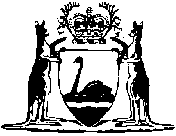 